华中科技大学 引力中心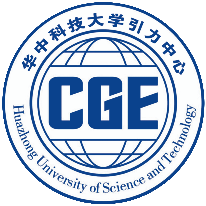 境外专家来访审批备案表No.专家姓名工作单位工作单位来访起止时间来访起止时间邀请人所在单位所在单位手机号码手机号码专家背景简介（简明扼要介绍学术背景及人事背景，可附页）（简明扼要介绍学术背景及人事背景，可附页）（简明扼要介绍学术背景及人事背景，可附页）（简明扼要介绍学术背景及人事背景，可附页）（简明扼要介绍学术背景及人事背景，可附页）（简明扼要介绍学术背景及人事背景，可附页）（简明扼要介绍学术背景及人事背景，可附页）（简明扼要介绍学术背景及人事背景，可附页）（简明扼要介绍学术背景及人事背景，可附页）（简明扼要介绍学术背景及人事背景，可附页）来访任务及日程安排讲学（包括讲学内容、课时及日程安排）合作交流（包括项目内容及日程安排）其他（包括内容及日程安排）（可附页）讲学（包括讲学内容、课时及日程安排）合作交流（包括项目内容及日程安排）其他（包括内容及日程安排）（可附页）讲学（包括讲学内容、课时及日程安排）合作交流（包括项目内容及日程安排）其他（包括内容及日程安排）（可附页）讲学（包括讲学内容、课时及日程安排）合作交流（包括项目内容及日程安排）其他（包括内容及日程安排）（可附页）讲学（包括讲学内容、课时及日程安排）合作交流（包括项目内容及日程安排）其他（包括内容及日程安排）（可附页）讲学（包括讲学内容、课时及日程安排）合作交流（包括项目内容及日程安排）其他（包括内容及日程安排）（可附页）讲学（包括讲学内容、课时及日程安排）合作交流（包括项目内容及日程安排）其他（包括内容及日程安排）（可附页）讲学（包括讲学内容、课时及日程安排）合作交流（包括项目内容及日程安排）其他（包括内容及日程安排）（可附页）讲学（包括讲学内容、课时及日程安排）合作交流（包括项目内容及日程安排）其他（包括内容及日程安排）（可附页）讲学（包括讲学内容、课时及日程安排）合作交流（包括项目内容及日程安排）其他（包括内容及日程安排）（可附页）预算名  目预算金额（元）预算合计（元）：合计（元）：合计（元）：合计（元）：合计（元）：合计（元）：合计（元）：合计（元）：合计（元）：合计（元）：实验室审核意见（注：实验室主任审核学术背景，支部书记审核人事背景）（注：实验室主任审核学术背景，支部书记审核人事背景）（注：实验室主任审核学术背景，支部书记审核人事背景）（注：实验室主任审核学术背景，支部书记审核人事背景）（注：实验室主任审核学术背景，支部书记审核人事背景）（注：实验室主任审核学术背景，支部书记审核人事背景）（注：实验室主任审核学术背景，支部书记审核人事背景）（注：实验室主任审核学术背景，支部书记审核人事背景）（注：实验室主任审核学术背景，支部书记审核人事背景）（注：实验室主任审核学术背景，支部书记审核人事背景）物理学院审核意见（注：来访时间不超过一周由分管领导审核，不超过30天由院长审核，其它情况由党政联席会议审核）（注：来访时间不超过一周由分管领导审核，不超过30天由院长审核，其它情况由党政联席会议审核）（注：来访时间不超过一周由分管领导审核，不超过30天由院长审核，其它情况由党政联席会议审核）（注：来访时间不超过一周由分管领导审核，不超过30天由院长审核，其它情况由党政联席会议审核）（注：来访时间不超过一周由分管领导审核，不超过30天由院长审核，其它情况由党政联席会议审核）（注：来访时间不超过一周由分管领导审核，不超过30天由院长审核，其它情况由党政联席会议审核）（注：来访时间不超过一周由分管领导审核，不超过30天由院长审核，其它情况由党政联席会议审核）（注：来访时间不超过一周由分管领导审核，不超过30天由院长审核，其它情况由党政联席会议审核）（注：来访时间不超过一周由分管领导审核，不超过30天由院长审核，其它情况由党政联席会议审核）（注：来访时间不超过一周由分管领导审核，不超过30天由院长审核，其它情况由党政联席会议审核）